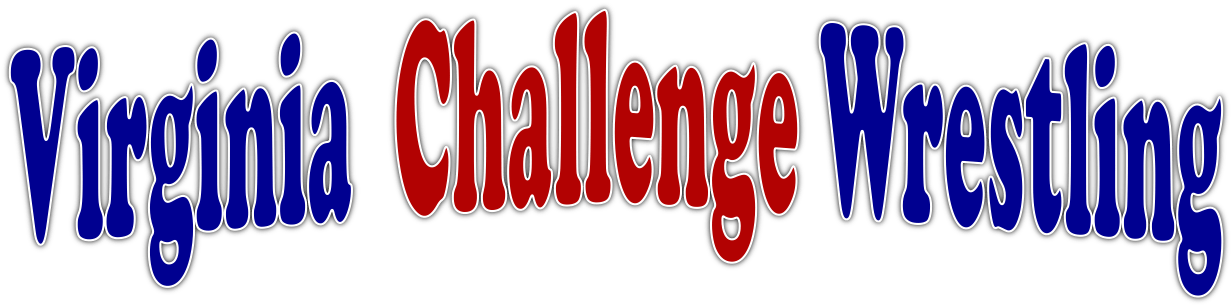 KICKOFF CLASSICSeptember 29, 2018ONLY $25 ENTRY FEE!LOCATION: Norfolk Academy School, Wesleyan Drive, Norfolk, VAEVENT DIRECTOR:  Jack Harcourt   	EMAIL: jack.harcourt@virginiawrestling.com WEBSITE: www.virginiachallenge.org	REGISTRATION: ONLY @ trackwrestling.com. DIVISIONS: HIGH SCHOOL, PEE WEE (Grades K-2): ELEMENTARY (Grades 3-5), MIDDLE SCHOOL (Grades 6-8)	2018-19 USAW Folkstyle Card Required or Full Membership Card required to wrestle in this Event. Purchase cards at www.usawmembership.com.NFHS and USAW Rules. Headgear, Hair Rule, and Mouthpieces (with Braces) RequiredALL WEIGHTS MUST Weigh In with SingletPERIOD LENGTHS:	  HIGH SCHOOL: 3 –90 Sec periods, MIDDLE SCHOOL: 3 –90 Sec periods PEE WEE & ELEMENTARY: 1-1-1SCHEDULE / FORMAT:  10:00 AM Wrestling Starts.  Doors Open at 8:30 AM. Madison Weight SystemFRIDAY: September 28; 6-7pm – Norfolk AcademySATURDAY: September 29, Late weigh ins: 8:30-9:00am –Norfolk Academy (For those missing weigh ins or registering onsite)SATELITE WEIGH INS:Sites for registered USAW Clubs: Contact Jack Harcourt, jack.harcourt@virginiawrestling.com to hold a satellite siteALL WRESTLERS MUST WEIGH IN WITH A SINGLET.SPECTATOR ADMISSION:	Adults - $5.00 Per Day, StudentsCoaches – FREE for all Coaches with USAW Card, Must show ID and Current USAW CardAWARDS:  TOP 4 WRESTLERS will receive Medals.	        THIS EVENT IS PART OF THE VIRGINIA CHALLENGE CHAMPIONSHIP SERIES! OPEN TO VIRGINIA WRESTLERS!Series of 5 Events for Elementary and Middle School Wrestlers. Series of 4 Events for High School Wrestlers.Points Given for Entry into Event and Additional Points for Placement in Each Event. Points kept through the Season for participation and placements. Special Awards will be presented to these Top Wrestlers. In each division: K-2, 3-4, 5-6, 7-8 9-12 Grades.   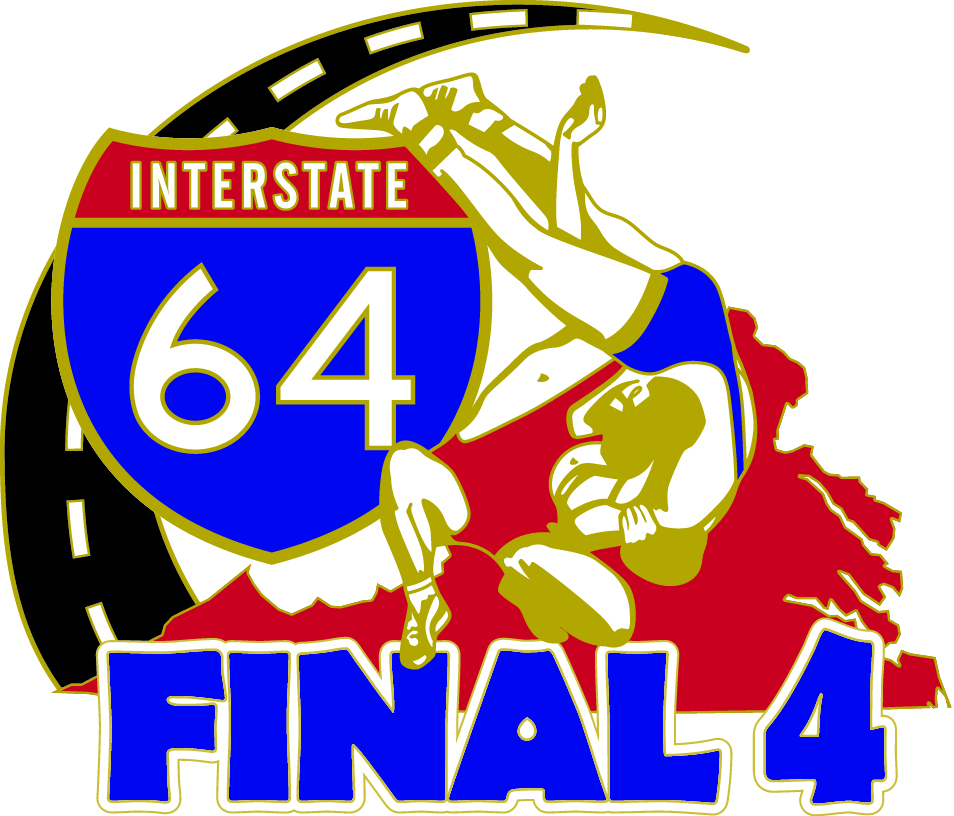 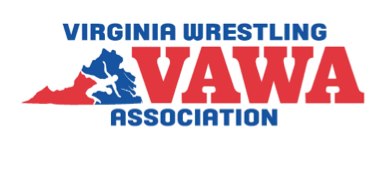 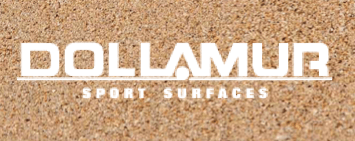 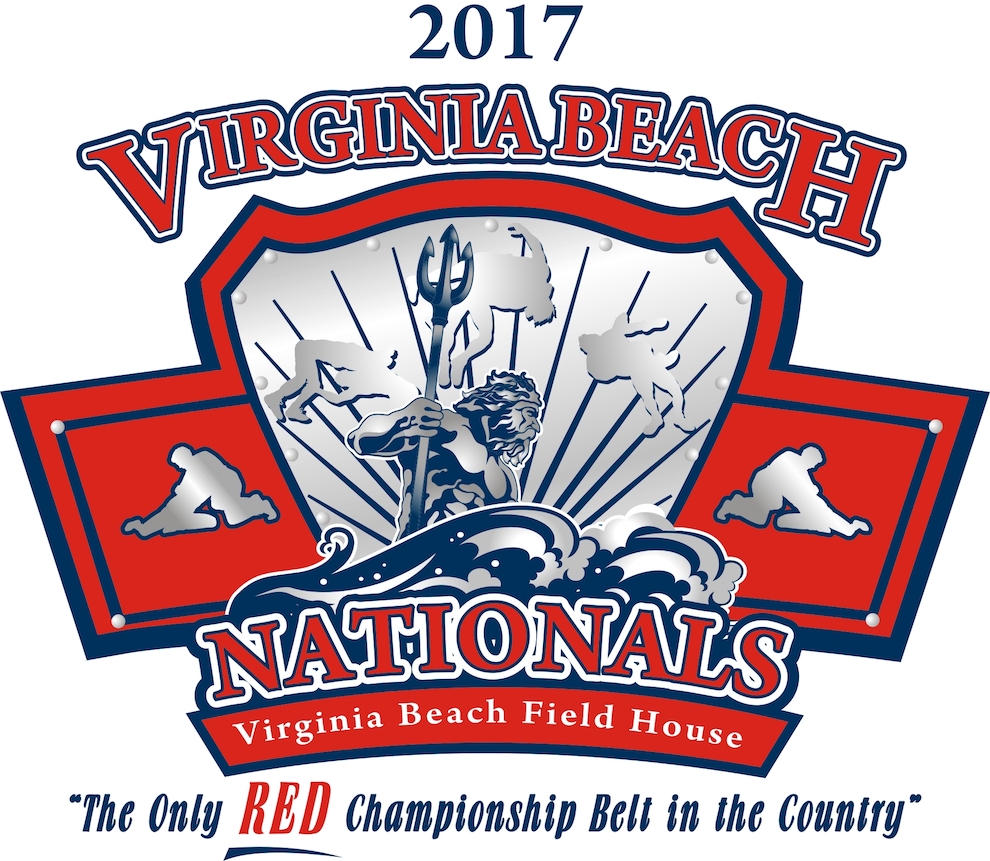 